MOBILIDADE INTERNACIONAL – SAÍDA PARA O EXTERIOR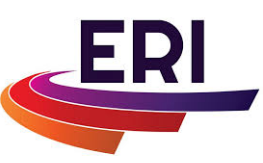 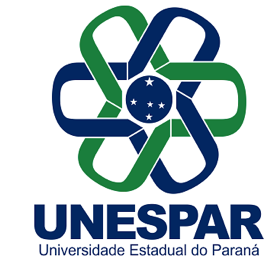 DECLARAÇÃO DE CUSTEIO DE DESPESAS DEMOBILIDADE INTERNACIONAL DISCENTEEu, ……………………………………………….………………….…………………………………………,estudante regularmente matriculado/a no curso de …………………..........……………………..........……………………………………….………………….………….…..................................... do Campus ……………………………………….……..…………….……….. da Universidade Estadual do Paraná,com CPF nº ………….…………… e de nacionalidade…………………………………, candidato à Mobilidade Internacional no curso .................................……………………………………...................….……………………….……………………………………….  da instituição …………………………….……….……………………….………………..……………………………………..…… situada na cidade de ………………………………………………………. do país ……………………………………………declaro que tenho a seguinte situação de custeio para a realização de Mobilidade Internacional na instituição e no país de destino acima declarado (marque uma das três opções com um X e, quando necessário, complemente a resposta):    Opção 1: Obtive a bolsa/financiamento (identifique o nome da bolsa/financiamento e instituição) ……….……………………….………………..……………………..…………………………………………no valor de ……………………………………..............…… e serei responsável por quaisquer outros custos relativos à minha subsistência, atividades, deslocamento e permanência no país de destino acima informado para realização da Mobilidade Internacional, incluindo os custos de retorno ao Brasil, sem ônus à Unespar.  Opção 2:  Obtive ajuda de custo ou ajuda de permanência (identifique a fonte da ajuda de custo) …..…….……………………………………………………………………………………………………...... relativo a (identifique o valor ou serviços) …………………………………………………………………………………….……………………..………………….…………………..…..…………….………….…… e serei responsável por quaisquer outros custos relativos à minha à minha subsistência, atividades, deslocamento e permanência no país de destino acima informado para realização da Mobilidade Internacional, incluindo os custos de retorno ao Brasil, sem ônus à Unespar.  Opção 3: Arcarei, por meio de meus próprios recursos financeiros, com todos os custos relativos à minha subsistência, atividades, deslocamento e permanência no país de destino acima informado para realização da Mobilidade Internacional, incluindo os custos de retorno ao Brasil, sem ônus à Unespar. Por fim, declaro ter assinalado a Opção nº …… como aquela que representa adequadamente a situação de custeio da Mobilidade Internacional que pretendo cursar.…………………..……………., ……../……../ 20………………….……………………………………………. Assinatura do/a discente 